COMUNICAT DE PRESĂEchipat pentru orice provocareSeria de sisteme de sudare TransSteel Multiprozess de la FroniusLiderul tehnologic Fronius îşi extinde portofoliul de sisteme de sudare manuale cu alte două aparate multiproces: Noul TransSteel 2700 şi noul TransSteel 3500 Compact împreună cu TransSteel 2200 oferă utilizatorilor posibilitatea să sudeze prin procedeele WIG, MIG/MAG şi sudare cu electrod învelit la acelaşi nivel înalt. Seria de aparate îmbină un design funcţional şi compact cu o utilizare simplă şi un preţ corect.Compatibilitatea multiproces este importantă atunci când în activitatea de zi cu zi suntem provocaţi de sarcinile cele mai diferite. De la producţia de componente în industria metalurgică până la repararea utilajelor agricole: Cu sistemele de sudare multiproces utilizatorul este optim echipat – indiferent de sarcinile de sudare pe care i le aduce ziua de lucru.3-în-1 la acelaşi nivel înaltÎn plus faţă de deja consacratul TransSteel 2200, Fronius scoate pe piaţă noile TransSteel 2700 şi TransSteel 3500 C, reuşind astfel să creeze o întreagă paletă de aparate multiproces. Noile aparate sunt variante cu putere mai mare ale lui TransSteel 2200. În locul intensităţii iniţiale de 220 amperi, aparatele oferă intensităţi maxime de 270 de amperi (TransSteel 2700), respectiv 350 amperi (TransSteel 3500 C). Această putere maximă este oferită de sursele de curent la toate procedeele de sudare, nu există pierderi de putere.Puterea, nimic mai uşor!În procesul de dezvoltare al seriei TransSteel, în centrul atenţiei s-a aflat uşurarea manevrării. Numeroase inovaţii reduc la minimum numărul de manevre necesare pentru utilizator: Toate aparatele dispun de un inversor de polaritate. Anumite sârme tubulare cu flux trebuie sudate prin intermediul polului minus – inversorul de polaritate realizează acest lucru cu o simplă mutare în partea din faţă a maşinii. Aparatele TransSteel sunt echipate în plus cu o a doua electrovalvă de gaz, prin intermediul căreia se pot racorda diverse butelii de gaz. Aparatul identifică automat ce gaz e necesar pentru ce proces – re-racordarea manuală devine astfel inutilă. Toate cele trei procese se găsesc pe panoul de operare, ceea ce uşurează suplimentar manevrarea. De aceea schimbarea procesului durează mai puţin de un minut. Accesul la meniurile specifice de fundal nu mai este necesar decât pentru stabilirea funcţiilor speciale şi a parametrilor de sudare speciali.TransSteel pentru profesioniştiUtilizatorii a căror activitate zilnică cere calitate maximă găsesc în seria TransSteel multiproces de la Fronius o soluţie universală. Aparatele sunt însoţitori ideali şi pentru începători – de exemplu pentru ucenicii din domeniul tehnologiei metalului. Manevrele reduse la maximum şi posibilităţile de reglare fac ca operarea să fie posibilă pentru oricine. În plus, soluţia trei-în-unu ajută la minimizarea costurilor de investiţii şi la reducerea costurilor curente pentru consumabile – căci acum un singur aparat poate acoperi sarcini pentru care până acum erau necesare sisteme de sudare diferite.3.055 caractere incl. spaţiiTitluri fotografii: 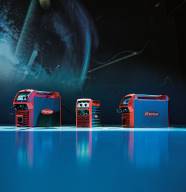 Foto 1: Sistemele de sudare multiproces TransSteel 3500 C, TransSteel 2200 şi 2700 (de la st.) de la Fronius stăpânesc procesele WIG, MIG/MAG şi sudarea cu electrod învelit la acelaşi nivel înalt, oferind astfel utilizatorului flexibilitate maximă cu un singur aparat.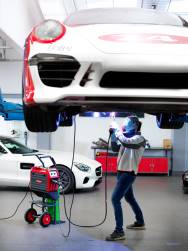 Foto 2: Seria de aparate TransSteel se distinge prin manevrarea simplă şi printr-o deservire necomplicată – Numeroase inovaţii reduc la minimum numărul de manevre necesare pentru utilizator.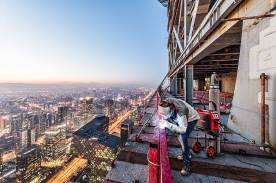 Foto 3: Aparatele multiproces TransSteel sunt scule fiabile – indiferent de sarcinile de sudare pe care vi le aduce ziua de lucru sau de unde se află locul de utilizare.Fotografii: Fronius International GmbH, reproducere gratuităAcest comunicat de presă, însoţit de fotografii, este disponibil pe Internet pentru descărcare:www.fronius.com/de/schweisstechnik/infocenter/presseDepartamentul Perfect WeldingFronius Perfect Welding este lider în materie de inovaţii în domeniul sudării cu arc electric şi prin presiune în puncte şi lider global de piaţă în sectorul sudării robotizate. În calitate de furnizor de sisteme, Fronius Welding Automation realizează, în plus, soluţii complete de sudare automatizată, specifice clienţilor, de exemplu în construcţia de rezervoare sau pentru placări în domeniul offshore. Surse de curent pentru aplicaţii manuale, accesorii de sudare şi un spectru larg de servicii completează portofoliul. Cu mai mult de 1.000 parteneri comerciali în întreaga lume, Fronius Perfect Welding este extrem de aproape de clienţi. Fronius International GmbHFronius International este o companie austriacă cu sediul în Pettenbach şi cu alte locaţii în Wels, Thalheim, Steinhaus şi Sattledt. Firma, care numără 4.760 de angajaţi în întreaga lume, este activă în domeniile: tehnica sudării, instalaţii fotovoltaice şi tehnica de încărcare a bateriilor. 92 % din produsele sale sunt exportate prin cele 30 de filiale şi reprezentanţe / parteneri comerciali în peste 60 de ţări. Produse inovative, servicii complexe şi 1.253 de brevete acordate fac din Fronius lider în materie de inovaţii pe piaţa mondială. Pentru mai multe informaţii vă rugăm să vă adresaţi:
Doamnei Andreea Bobic, CM Metal Trading SRL, RomaniaE-mail: andreea.bobic@cmmetal.roVă rugăm să trimiteţi o copie a documentului agenţiei noastre:a1kommunikation Schweizer GmbH, Frau Kirsten Ludwig,Oberdorfstraße 31 A, D – 70794 Filderstadt,Tel.: +49 (0)711 9454161-20, E-mail: Kirsten.Ludwig@a1kommunikation.dePentru alte articole interesante vă invităm să ne vizitați blogul la adresa blog.perfectwelding.fronius.com și să ne urmăriți pe Facebook (froniuswelding), Twitter (froniusintweld), LinkedIn (perfect-welding), Instagram (froniuswelding) și YouTube (froniuswelding)!